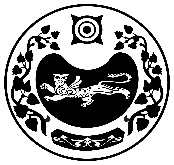 РОССИЯ ФЕДЕРАЦИЯЗЫ				РОССИЙСКАЯ ФЕДЕРАЦИЯ           ХАКАС РЕСПУЛИКАЗЫ                                      РЕСПУБЛИКА ХАКАСИЯ                                           АFБАН ПИЛТÍРÍ  РАЙОНЫ			УСТЬ-АБАКАНСКИЙ РАЙОН             ПỸỸР ПИЛТÍРÍ  ААЛ ЧŐБÍ                                           АДМИНИСТРАЦИЯ                               АДМИНИСТРАЦИЯЗЫ                                   УСТЬ-БЮРСКОГО СЕЛЬСОВЕТАПОСТАНОВЛЕНИЕот 08.10.2019г.                                   с. Усть-Бюр	                                     № 62-пО внесении изменений в постановление администрации Усть-Бюрского сельсовета от 25.12.2013г. № 67-п «Об утверждении Порядка разработки, утверждения, реализации и оценки эффективности муниципальных программ Усть-Бюрского сельсовета Усть-Абаканского района Республики Хакасия»В целях совершенствования действующих нормативных актов, руководствуясь статьей 44 Устава муниципального образования Усть-Бюрский сельсовет Усть-Абаканского района Республики Хакасия, администрация Усть-Бюрского сельсоветаПОСТАНОВЛЯЕТ:1. Внести в Порядок разработки, утверждения, реализации и оценки эффективности муниципальных программ Усть-Бюрского сельсовета Усть-Абаканского района Республики Хакасия, утвержденный постановлением от 25.12.2013г. № 67-п «Об утверждении Порядка разработки, утверждения, реализации и оценки эффективности муниципальных программ Усть-Бюрского сельсовета Усть-Абаканского района Республики Хакасия» следующие изменения:1.1. В разделе 1 «Общие положения» пункт 1.7 изложить в новой  редакции: - «1.7. Муниципальная программа разрабатывается каждые три года сроком на шесть лет путем внесения в нее изменений, при этом срок реализации программ не отражается в их наименовании».2. Разместить настоящее постановление на официальном сайте администрации Усть-Бюрского сельсовета в сети «Интернет».3. Настоящее постановление вступает в силу с момента подписания.4. Контроль за исполнение настоящего постановления оставляю за собой.Глава Усть-Бюрского сельсовета			     Л.Ф. Чешуина	